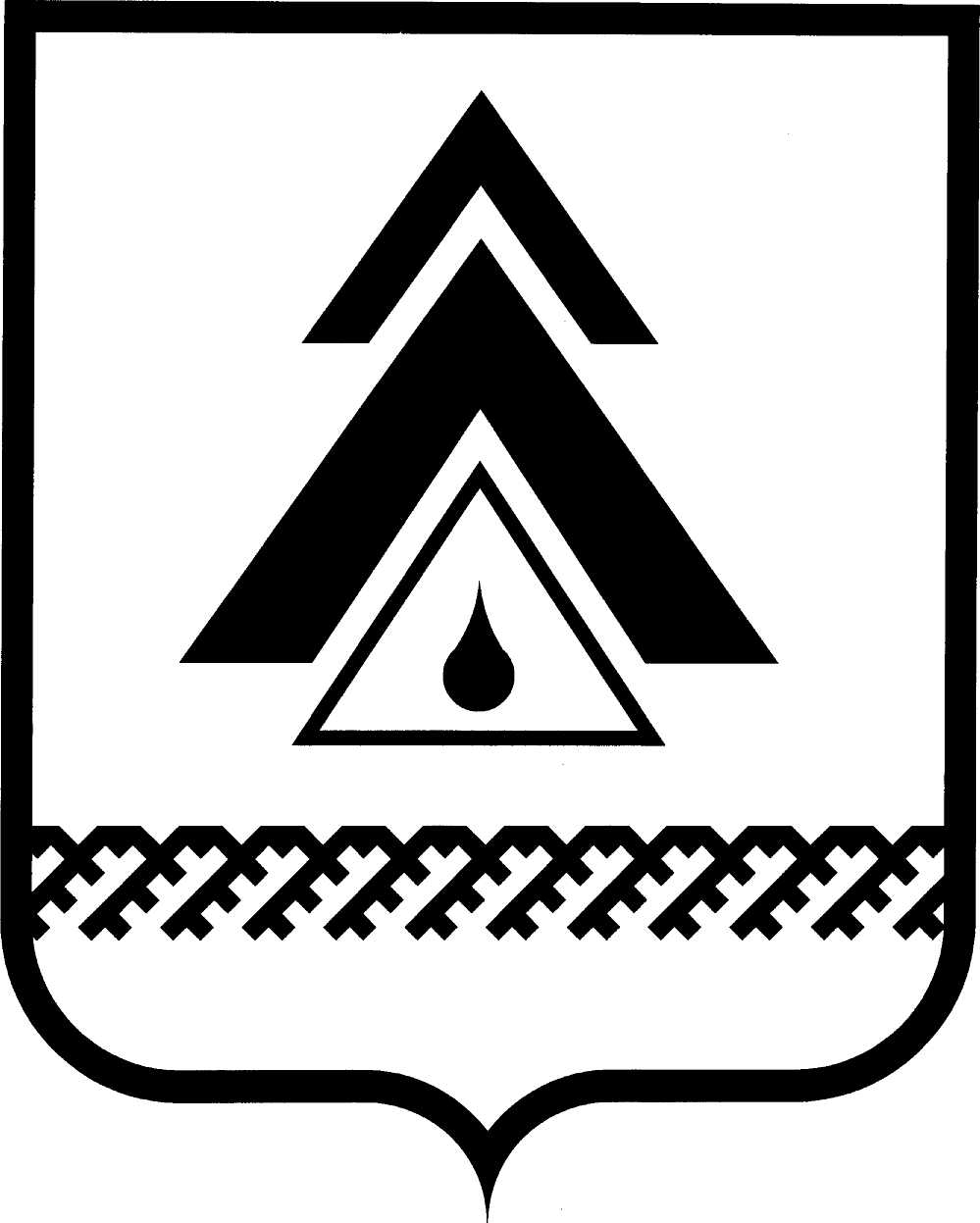 администрация Нижневартовского районаХанты-Мансийского автономного округа – ЮгрыПОСТАНОВЛЕНИЕО внесении изменения в приложение к постановлению администрации района от 13.09.2010 № 1338 «Об утверждении тарифов на платные услуги, оказываемые муниципальным бюджетным образовательным учреждением «Излучинская общеобразовательная средняя школа № 1»В соответствии со статьей 17 Федерального закона от 06.10.2003                    № 131-ФЗ «Об общих принципах организации местного самоуправления в Российской Федерации» (с изменениями), решением Думы района от 16.12.2005            № 65 «О положении об установлении тарифов на услуги (товары, работы) муниципальных предприятий и учреждений»:1. Внести изменение в приложение к постановлению администрации  района от 13.09.2010 № 1338 «Об утверждении тарифов на платные услуги, оказываемые муниципальным бюджетным образовательным учреждением «Излучинская общеобразовательная средняя школа № 1», изложив его в новой редакции согласно приложению. 2. Признать утратившим силу постановление администрации района от 29.05.2012 № 980 «О внесении изменения в приложение к постановлению администрации района от 13.09.2010 № 1338 «Об утверждении тарифов на платные услуги, оказываемые муниципальным бюджетным образовательным учреждением «Излучинская общеобразовательная средняя школа № 1».3. Пресс-службе администрации района (А.Н. Королёва) опубликовать постановление в районной газете «Новости Приобья».4. Постановление вступает в силу после его официального опубликования.5. Контроль за выполнением постановления возложить на заместителя главы администрации района по экономике и финансам Т.А. Колокольцеву.Глава администрации района                                                            Б.А. СаломатинПриложение к постановлению администрации районаот 23.07.2013 № 1544«Приложение к постановлению администрации районаот 13.09.2010 № 1338Тарифына платные услуги, оказываемые муниципальным бюджетным образовательным учреждением «Излучинская общеобразовательная средняя школа № 1 с углубленным изучением отдельных предметов»,не предусмотренные соответствующими образовательными программами и федеральными государственными образовательными стандартами.».от 23.07.2013г. Нижневартовск№ 1544          № п/пНаименование услугКатегорияслушателей (класс)Количество часов (всего)Стоимостьза 1 час (руб./час)1.МатематикаПрограмма курса:«Из истории чисел и вычислений»6 класс11101,00«Функции и их графики»9 класс34101,00«Планиметрия»9, 11 классы17101,00«Абсолютная величина (модуль)»9–11 классы34101,002.Русский языкПрограмма курса:«Почему так не говорим по-русски»9 класс36101,003.ЛитератураПрограмма курса:«Эссе как жанр литературного произведения и вид творческой работы»10–11 классы36101,004.Английский языкПрограмма курса:«Общение без границ»3–4 классы68101,00«Лингвострановедение и лингвокультуроведение Великобритании»7–9 классы68101,00«Страноведение англо-говоря-щих стран»10–11 классы68101,005.Формирование элементарных математических представленийдля детей 5, 5–7 лет16,5 101,06.«Лесная школа» (курс психологической адаптации будущих первоклассников)для детей 5, 5–7 лет15 101,07.Художественный труддля детей 5, 5–7 лет16,5 101,08.Программа по развитию культуры речи и подготовки к обучению грамоте для детей 5, 5–7лет16,5 101,09.Детский фитнесдля детей 5, 5–7 лет33 101,0